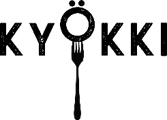 Ma KaurapuuroTi MannapuuroKe NeljänviljanpuuroTo RiisipuuroPe KaurapuuroPuuro 1,50€ sis hillon/voin(tarjolla klo 8.00-9.00)Pidätämme oikeudet muutoksiin